GIRLS GUIDE TO END BULLYINGCyber Bullying Lesson PlanHalley A. Estridge, Ryan E. Adams, Ph. D., and Bridget K. Fredstrom, Ph.D.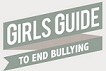 For more information please contact EndBullying@cchmc.orgCYBER BULLYING LESSON PLANRecognize Bullying To stop cyber bullying you have to know what it looks like.After the Bullying Why you should stand up to bullying: from the victim’s point of view.If You See Bullying Happening Most teens agree that they are against bullying, but many do not know what to do about it. Here we will show you what to do and what not to do when you see cyber bullying happening.If Bullying Happens to You Sometimes teens do not know what to do when they are being bullied. Here we will provide you with specific actions to take to stop cyber bullying.Bring it Together Highlights and things to think about.BEFORE THE LESSONRead Chapter 1: How to Use The Guide in Your Classroom in the Teacher Manual.Read through the Lesson Plan. Read over each of the Group Discussion Topics and Think You Know questions and choose ones you feel will work best in your classroom. Read through and make copies of the activities you feel will work best in your classroom. The activities are located at the end of The Lesson Plan.   Mini Lesson: Learn what to do when bullying has become extreme.  All Activities, Group Discussion Topics, and PDFs that are related to the mini lesson are marked by a Teacher Manual: The information covered in the “Teacher Notes” sections in the Lesson Plan is covered at more length in the Teacher Manual. The symbol TM will tell you the specific chapter the information can be found in. I Play a RoleCyber BullyingOften, the reason bystanders do not intervene when they see bullying happening is because they don’t know what to do about it. GOAL:  This activity will help you think about a time that you witnessed bullying, the role you played in the bullying, and what you can do the next time you see it happening. Think about a time that you saw someone being cyber bullied and answer the following questions:What happened?What did you do?Did this reinforce the bully or help the victim? Explain.How do you think the victim felt?What role would you like to play next time you see it happening? What are some specific things you can do?Nice it Forward GOAL: Learn how you can use social media in a positive way to fight bullying. Kevin Curwick, a high school football player from Osseo, Minneapolis, was tired of the bullying he was seeing in his school. He decided to use social media in a positive way. He started a Twitter account and simply tweeted nice things about fellow students in his school. It has had a very positive impact on his school and community. This Nice it Forward movement has caught on, and anti-bullying Twitter accounts have popped up all over schools around the United States. Many times students don’t know what to do about bullying in their schools. This type of positive action can let those in the school who are being bullied know that they are not alone and it encourages those in the school and community to be nicer to each other.Work with a friend to come up with a way, using a type of social networking, that you can help combat bullying in your school and community. Here are some ideas:1) A Twitter account and special hashtags (e.g., #endbullying).2) An email system where students can ask questions about being bullied and other students can answer.3) A Facebook page dedicated to stopping bullying at the school.Talk to your school, the principal, a teacher, the school psychologist about putting your plan in action. Remember: These ideas are meant to stop bullying and help victims. Never use these ideas to bully others or put others down. Action Plan - Cyber BullyingInstructions: Use this activity to think about the bullying you experienced or may experience and come up with a plan for how you will deal with the bullying if it happens again. ___________